NAUKOWE PÓŁKOLONIE DLA NAJMŁODSZYCH W NAŁĘCZOWIEDla kogo? Dzieci w wieku 6 – 12 latKiedy i gdzie?I turnus:  23.07. - 30.07.2016
II turnus: 30.07. - 06.08.2016Nałęczów – perła Lubelszczyzny, „miasto-ogród”Zakwaterowanie: Internat Tęcza, Internat Zespołu Szkół im. Zygmunta Chmielewskiego w Nałęczowie. Zakwaterowanie w pokojach 3-osobowych. Łazienki wspólne (poza pokojami). Do dyspozycji uczestników kolonii: boiska sportowe, duży plac zieleni, mała sala gimnastyczna.Wyżywienie: całodzienneCena?przy grupie min. 20 uczestników – 885,00 złprzy grupie min. 30 uczestników – 825,00 złCena obejmuje: zakwaterowanie (7 noclegów w pokojach 3-osobowych, z pojedynczymi łóżkami, łazienka na zewnątrz); całodzienne wyżywienie, pierwszy posiłek – obiad w dniu przyjazdu, ostatni posiłek – śniadanie w dniu wyjazdu; 1 ognisko z pieczeniem kiełbasek – w trakcie wycieczki; wycieczkę do Muzeum Minerałów z atrakcjami, grę terenową; 4 warsztaty naukowe; 2 jednogodzinne wstępy na basen; słodką niespodziankę, opiekę pedagogiczna; ubezpieczenie NNW na terenie krajuW programie:Warsztaty chemiczneWarsztaty fizyczne„Bursztyn złoto Słowian” – warsztaty archeologiczne„Skarby Ziemi”– warsztaty geologiczneZabawy integracyjneGry i zabawy ruchowe na świeżym powietrzuDzień SportuQuizy i konkursyZajęcia plastyczne2 wejścia do Kompleksu Wodnego ATRIUM (2 x 1h)Spacery po Parku Uzdrowiskowym w Nałęczowie oraz samym NałęczowieWycieczka do Muzeum Minerałów: Każdy uczestnik będzie miał możliwość uczestniczenia w zajęciach muzealnych oraz całej gamy atrakcji, np. płukaniu złota (odnalezione złoto pozostaje zdobyczą szczęśliwych poszukiwaczy), pokaz wybuchu wulkanu, gra terenowa – poszukiwanie skarbów w jaskini. Na zakończenie wycieczki ognisko z pieczeniem kiełbasek.Zapisy i informacje:tel. 81-725-15-75, 605-117-110, 501-447-901
e-mail: uniwersytetdzieciecy@umcs.pl, stanpol@stanpol.info Organizatorzy: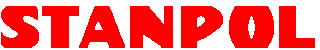 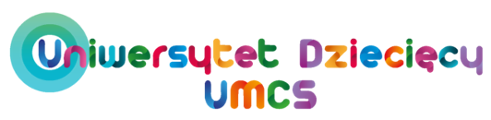 